Name of practiceAddressTel: Email:Date:Name of addresseeAddress Line 1Address Line 2Dear XXWe are sorry to hear of your recent cancer diagnosis and as your GP surgery we would like to reach out and offer our support. It can be helpful to have an appointment with your GP or Practice Nurse in the first few months after your cancer diagnosis, specifically to discuss the impact that the cancer or its treatment is having on you. This is called a Cancer Care Review. This may be conducted face to face or over the phone and is your opportunity to discuss the issues that are most important to you and how we can help support you. You should receive an invitation for this appointment but you can also request it yourself. Everyone’s experience of cancer is unique but there is a range of support services and information available to help you, your family and friends at this difficult time:For non-medical concerns or worries it might be useful to ask your GP Practice to make you an appointment with the practice Social Prescriber or link worker who, if they can’t directly help, may be able to refer you to someone who can. Support is also available via the Macmillan online community - information can be found at  www.macmillan.org.uk or sign up for support at www.macmillan.org.uk/diagnosed-with-cancer.html
Cancer Wellbeing London is a website for anyone living in London to provide information and advice about ways to improve your well-being and to identify any Health and Well-being events that may be happening and book a placeLondon Cancer Care Map is a very useful resource to find out any services or groups that may exist in your area from lifestyle support such as physical activity services to local support groups. Yours sincerely,NAME OF SIGNING CLINICIAN / SENIOR PARTNER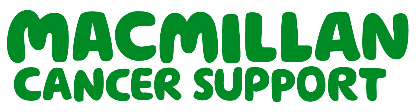 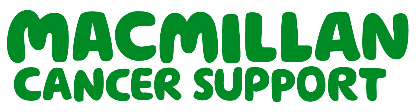 